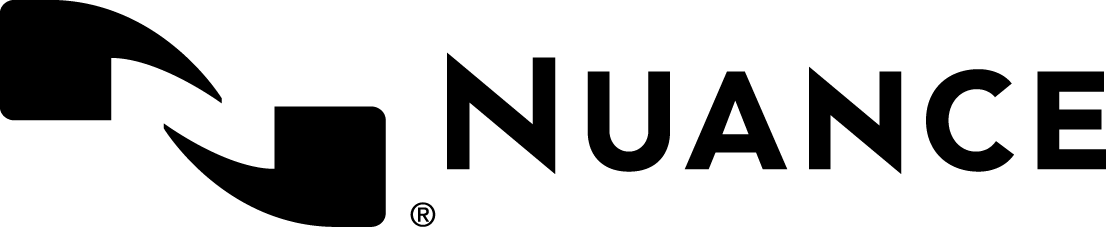 ClintegrityTM VERA AnalyzerENHANCEMENT REQUEST FORMPlease save the completed form, including your facility name and email it to Sue Powell at Suzanne.powell@nuance.com. All enhancements are subject to review.  You will be notified when a decision is made on your request.  Thank you.Ticket #: Date of request: VISN:             Facility: Clintegrity version:   Requestor name: Contact phone #: Contact email: Submitted by: Screenshots added below?    Yes    NoDescribe Enhancement:Describe Enhancement:Describe what is/is not occurring in current version:Describe what is/is not occurring in current version:Is a VA change necessitating this enhancement?     Yes    No       If “Yes”, please describe:Is a VA change necessitating this enhancement?     Yes    No       If “Yes”, please describe:Will the enhancement be visual?    Yes    No        If “Yes”, please describe:Will the enhancement be visual?    Yes    No        If “Yes”, please describe:Will this enhancement benefit all facilities?     Yes    No     If “Yes”, please describe:Will this enhancement benefit all facilities?     Yes    No     If “Yes”, please describe:Will any process be affected by this change:   Yes    No       If “Yes”, please describe:Will any process be affected by this change:   Yes    No       If “Yes”, please describe:What is the urgency of this enhancement?     Low      Medium      HighWhat is the urgency of this enhancement?     Low      Medium      HighEnhancement Committee Use OnlyEnhancement Committee Use OnlyDate Request Received:  Approved       Denied       DuplicatePriority:  1: High    2: Medium     3: LowComments: Comments: Resolution: Resolution: Judgment Date: Released in Version:          Quarter/Year: 